Технологическая карта урока математики в 5 классе по теме: «Сравнение  десятичных дробей»Ф.И.О. учителя: Абубикирова Насепле ХасановнаМесто работы: МБОУ «Джанайская СОШ» Предмет: математикаКласс: 5Учебник:  Математика. Учебник для 5 класса общеобразовательных учреждений. / Н.Я.Виленкин, В.Ф.Жохов.А.С.Чесноков, С.И.ШварцбурдТема урока: «Сравнение  десятичных дробей»Тип урока: урок закрепления знанийЦели:- личностные: развивать интерес к изучению темы и желание применить приобретённые знания  и умения;- метапредметные: формировать умение устанавливать причинно-следственные связи, строить логическое рассуждение, умозаключение и делать выводы- предметные: закрепить навыки сравнения десятичных дробейпланируемые результаты:личностные:вести диалог на основе равноправных отношений и взаимного уважения, проявлять самостоятельность при выполнении заданий; аргументировать свою позицию метапредметные:действовать в соответствии с алгоритмом, видеть учебную задачу в контексте проблемной ситуации;  анализировать информацию, строить логические рассуждения; участвовать в коллективном обсуждении проблемпредметные: сравнивать и упорядочивать десятичные дроби, понимать связь отношений «больше» и «меньше» с расположением точек на координатной прямой ; сравнивать именованные величиныФормы организации работы: фронтальная, групповая, индивидуальная,  работа в парахОборудование: проектор, компьютер с подключением к сети интернетСтруктура и ход урока Этап урокаДеятельность учителяЗадания для учащихся, выполнение которых приведет к достижению планируемых результатов Деятельность учениковУУД1. Организационный момент 1мин Приветствие, проверка подготовленности к уроку, организация внимания детей, эмоциональный настрой http://b-track.ru/song/5491/%D0%94%D0%B5%D1%82%D1%81%D0%BA%D0%B8%D0%B5-%D0%9F%D0%B5%D1%81%D0%BD%D0%B8/%D0%9E%D1%82-%D0%A3%D0%BB%D1%8B%D0%B1%D0%BA%D0%B8/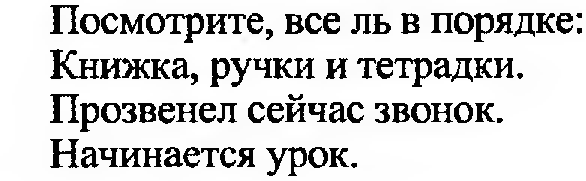 Включаются в деловой ритм урока. Регулятивные: организация своей учебной деятельности.Личностные: самоорганизация2. Целеполагание и мотивация3мин-Чем мы занимались на прошлых уроках ?-Где люди встречаются в жизни с десятичными дробями?- Разрешите спор деда и внучки:Нашей Машеньке двенадцать целых, 7 десятых
Деду Васе сто семнадцать.
Долго спорил с Машей дед,
Кто же прожил больше лет!- Расскажите, как следует рассуждать при сравнении десятичных дробей-Чем мы будем заниматься на уроке?-сформулируйте тему урока-Чем мы занимались на прошлых уроках ?-Где люди встречаются в жизни с десятичными дробями?- Разрешите спор деда и внучки:Нашей Машеньке двенадцать целых, 7 десятых
Деду Васе сто семнадцать.
Долго спорил с Машей дед,
Кто же прожил больше лет!- Расскажите, как следует рассуждать при сравнении десятичных дробей-Чем мы будем заниматься на уроке?-сформулируйте тему урока- Изучали десятичные дроби, записывали их, сравнивали- Вес товара, температура тела, рост человека, измерительные работы, зарплата и т.д.Вывод: Знания о десятичных дробях нужны человеку всю его жизнь, поэтому очень важно хорошо изучать тему «Десятичные дроби»- Нужно сравнить дроби 12,7 и 117Рассказывают правило сравнения дробей-Решать задания на сравнение дробей- Сравнение дробей►  регулятивные:Грамотное использование математического языка  для построения логически верных высказываний►  коммуникативные: формулирование своего мнения.3.Актуализация и фиксирование индивидуального затруднения в пробном учебном  действии7 минГрафический диктант с последующей взаимопроверкой  и фронтальным обсуждением результатов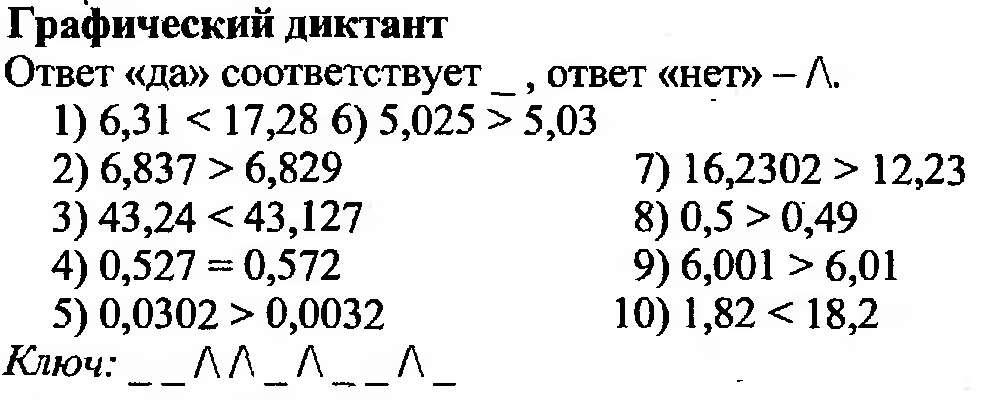 По истечении времени, отведённого для выполнения работы, её результаты выносятся для обсуждения в классе: в явном виде демонстрируются верные ответы и сравниваются с теми, что получены детьми.Графический диктант с последующей взаимопроверкой  и фронтальным обсуждением результатовПо истечении времени, отведённого для выполнения работы, её результаты выносятся для обсуждения в классе: в явном виде демонстрируются верные ответы и сравниваются с теми, что получены детьми.Выполняют работу самостоятельно.Парная работа детей:каждая пара сидящих рядом просматривают совместно свои работы, обсуждают результаты, сравнивая их с представленными.Отмечают результаты в оценочных листахПознавательные: формирование умений по использованию математических знаний для решения различных  математических задач и оценки полученных результатов;►  регулятивные: формирование умений ставить личные цели деятельности, планировать свою работу, действовать по плану, оценивать полученные  результаты;►  коммуникативные: формирование умений совместно с другими детьми в группе сверять полученные результаты с образцом.4. Закрепление умений16 минУчитель предлагает задания, помогает, консультирует уровень Б. 1. Таня, Оля, Наташа, Катя и Ира измерили свой рост. Получились результаты: 1,3 м, 1,47 м, 1,5 м, 1,4 м, 1,38 м. Известно, что Оля ниже Наташи, но выше Тани. Катя выше Наташи, а Ира ниже Тани. Найдите рост каждой девочки.2. Обсудите в группах, какие числа вставить вместо звездочки    2,*1 ˃ 2, 21(№1181)3. № 1179. (Какая точка лежит правее?) Сделать вывод уровень П. 3. Составьте алгоритм сравнения величин 3,385га и 383,7 а. Придумайте и решите задачу с данными величинами (№1184) уровень В. 4.  Дана десятичная дробь 6,73401152. Вычеркните одну цифру после запятой так, чтобы дробь: а) увеличилась; б)уменьшилась. Для каждого случая укажите все решения.5.  В десятичной дроби среди цифр, стоящих после запятой, есть один нуль. Его вычеркнули. Сравните получившееся число с исходным, если этот нуль стоял: а)в конце десятичной дроби; б) не в конце десятичной дроби.Учитель предлагает задания, помогает, консультирует уровень Б. 1. Таня, Оля, Наташа, Катя и Ира измерили свой рост. Получились результаты: 1,3 м, 1,47 м, 1,5 м, 1,4 м, 1,38 м. Известно, что Оля ниже Наташи, но выше Тани. Катя выше Наташи, а Ира ниже Тани. Найдите рост каждой девочки.2. Обсудите в группах, какие числа вставить вместо звездочки    2,*1 ˃ 2, 21(№1181)3. № 1179. (Какая точка лежит правее?) Сделать вывод уровень П. 3. Составьте алгоритм сравнения величин 3,385га и 383,7 а. Придумайте и решите задачу с данными величинами (№1184) уровень В. 4.  Дана десятичная дробь 6,73401152. Вычеркните одну цифру после запятой так, чтобы дробь: а) увеличилась; б)уменьшилась. Для каждого случая укажите все решения.5.  В десятичной дроби среди цифр, стоящих после запятой, есть один нуль. Его вычеркнули. Сравните получившееся число с исходным, если этот нуль стоял: а)в конце десятичной дроби; б) не в конце десятичной дроби.Работа в группахСличение и обсуждение полученных результатовПознавательные: формирование умений:–  по использованию математических знаний для решения различных математических задач и оценки полученных результатов;–  по использованию доказательной математической речи.–  по работе с информацией, в том числе и с различными математическими текстами;►  регулятивные:формирование умений ставить личные цели деятельности, планировать свою работу, действовать по плану, оценивать полученные  результаты►  коммуникативные:формирование умений совместно с другими детьми в группе находить решение задачи и оценивать полученные результаты5. физкультминуткаhttp://www.youtube.com/watch?v=tODuz-Hrj44http://www.youtube.com/watch?v=tODuz-Hrj446. Самостоятельная работа.   Обсуждение полученных и возможных затруднений учащихсявремя: 12 минhttp://LearningApps.org/display?v=pnh4azfen01предлагает выполнить тестhttp://LearningApps.org/display?v=pnh4azfen01предлагает выполнить тестРаботают индивидуально.Проверяют себя, обсуждают решениеОтмечают результаты в оценочных листахКоммуникативные:Инициативное сотрудничествоПознавательные:формулирование познавательной цели, построение логической цепочки рассужденийРегулятивные:Уметь самостоятельно контролировать свое время,  осознание качества и условия их усвоенияЛичностные:самоопределение7. Подведение итогов урокавремя: 2 минОрганизует обсуждение.Какую цель ставили перед собой на уроке?-Смогли ли ее достичь?Кто желает еще раз сформулировать правило сравнения десятичных дробей?Выставляет оценкиОрганизует обсуждение.Какую цель ставили перед собой на уроке?-Смогли ли ее достичь?Кто желает еще раз сформулировать правило сравнения десятичных дробей?Выставляет оценкиУчащиеся отвечают на поставленные вопросыРегулятивные:Оценка – осознание уровня и качества усвоения изученного материала8. Информация о д/звремя: 2 мин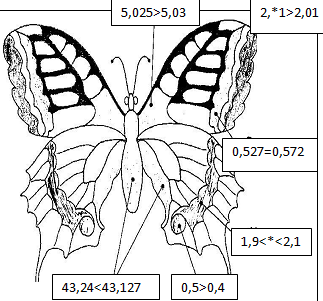 Разукрасьте бабочку в соответствии с ответами. Учитывайте, что правая и левая части одинаковые (симметричные): красным – те части, ответ на которых «да»; коричневым – те части, ответ на которых «нет»; черным – части, связанные с ответом, в котором вместо звездочки можно вставить цифру 3; синим – те части, где ответом является число  2. Оставшиеся части сделайте желтыми.(учитель раздает карточки с рисунком)Б. из учебника № 1203, 1205Разукрасьте бабочку в соответствии с ответами. Учитывайте, что правая и левая части одинаковые (симметричные): красным – те части, ответ на которых «да»; коричневым – те части, ответ на которых «нет»; черным – части, связанные с ответом, в котором вместо звездочки можно вставить цифру 3; синим – те части, где ответом является число  2. Оставшиеся части сделайте желтыми.(учитель раздает карточки с рисунком)Б. из учебника № 1203, 1205Записывают в дневнике д/з, слушают комментарии учителяЛичностные:проявлять творческую активность при решении учебной задачи9. Рефлексиявремя: 2 минПритча «Все в твоих руках» Когда-то давно, в одном городе, жил великий мудрец. Слава о его мудрости разнеслась далеко вокруг его родного города, люди издалека приходили к нему за советом.
Но был в городе человек, завидующий его славе. Пришел он как-то на луг, поймал бабочку, посадил ее между сомкнутых ладоней и подумал: “Пойду-ка я к мудрецу и спрошу у него: скажи, о мудрейший, какая бабочка у меня в руках — живая или мертвая? Если он скажет мертвая, я открою ладони, бабочка улетит, если он скажет живая, я сомкну ладони и бабочка умрет. Вот тогда все поймут, кто из нас умнее.”
Так все и получилось. Завистник пришел в город и спросил у мудреца: “Скажи, о мудрейший, какая бабочка у меня в руках — живая или мертвая?”
Тогда мудрец, который был действительно умным человеком, сказал:“Всё в твоих руках”Действительно, все в наших руках: творить для других, помогать и верить, что этим я улучшаю качество жизни других людей;- брать у мира новые знания и новый опыт, получать достойное вознаграждение.Находить баланс этих возможностей - вот в чем мудрость нашей жизни. мы сами творим и формируем свою жизньПритча «Все в твоих руках» Когда-то давно, в одном городе, жил великий мудрец. Слава о его мудрости разнеслась далеко вокруг его родного города, люди издалека приходили к нему за советом.
Но был в городе человек, завидующий его славе. Пришел он как-то на луг, поймал бабочку, посадил ее между сомкнутых ладоней и подумал: “Пойду-ка я к мудрецу и спрошу у него: скажи, о мудрейший, какая бабочка у меня в руках — живая или мертвая? Если он скажет мертвая, я открою ладони, бабочка улетит, если он скажет живая, я сомкну ладони и бабочка умрет. Вот тогда все поймут, кто из нас умнее.”
Так все и получилось. Завистник пришел в город и спросил у мудреца: “Скажи, о мудрейший, какая бабочка у меня в руках — живая или мертвая?”
Тогда мудрец, который был действительно умным человеком, сказал:“Всё в твоих руках”Действительно, все в наших руках: творить для других, помогать и верить, что этим я улучшаю качество жизни других людей;- брать у мира новые знания и новый опыт, получать достойное вознаграждение.Находить баланс этих возможностей - вот в чем мудрость нашей жизни. мы сами творим и формируем свою жизньДети высказывают свои мнения.Личностные: самоопределение